Säulen der Berufs- und Anschlussorientierung an der Willy-Brandt-Gesamtschule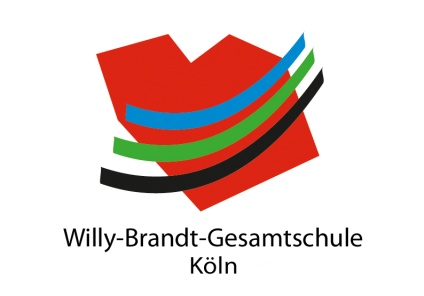 im Schuljahr 2017-18Stand: 08.09.2017BO-Team der Willy-Brandt-Gesamtschulebo.team@wbgs-koeln.deBO-Team der Willy-Brandt-Gesamtschulebo.team@wbgs-koeln.deBO-Team der Willy-Brandt-Gesamtschulebo.team@wbgs-koeln.deBO-Team der Willy-Brandt-Gesamtschulebo.team@wbgs-koeln.deBO-Team der Willy-Brandt-Gesamtschulebo.team@wbgs-koeln.deBerufs-einstiegs-begleiterInnenEinsteigen –Aufsteigen!WegeplanungWer?Frau GeersFrau van OoyenFrau KleinFrau GoßenFrau Held(Inklusion)Frau KünsterFrau Schulze-WaltrupHerr CohanFrau BreuerHerr Carl LiedtkeFrau StreeseSprechzeitWann? / Wo?BO-Team: montags 4. Std., Raum V021, 10:45-11:30 Uhr BK-Beratung Frau Goßen: mittwochs 4. Std., Raum V021, 10:45-11:30 UhrBO-Team: montags 4. Std., Raum V021, 10:45-11:30 Uhr BK-Beratung Frau Goßen: mittwochs 4. Std., Raum V021, 10:45-11:30 UhrBO-Team: montags 4. Std., Raum V021, 10:45-11:30 Uhr BK-Beratung Frau Goßen: mittwochs 4. Std., Raum V021, 10:45-11:30 UhrBO-Team: montags 4. Std., Raum V021, 10:45-11:30 Uhr BK-Beratung Frau Goßen: mittwochs 4. Std., Raum V021, 10:45-11:30 UhrMo., 3. Std.V006nach AbspracheV039nach AbspracheV005Mi., 9:00-13:00V003Erreichbarkeit96370-130christine.geers@wbgs-koeln.de96370-130anja.vanooyen@wbgs-koeln.de96370-130anna-clara.klein@wbgs-koeln.de96370-1300157/85148331claudia.gossen@wbgs-koeln.de96370-123jessica.held@wbgs-koeln.deKÜ: 0178 - 4435192SW: 0178 - 4435011CO: 0163 - 38722201BR: 0163 - 766664496370-115carl.liedtke@stiftungsfonds.org 9809510anne.streese@internationaler-bund.deWelche SuS?Alle SuSJg. 5-7Alle SuSJg. 8Alle SuSJg. 9/10&SuS im EGS-Kurs BOBeratung BK alle SuS Jg. 9/10&Beratung von SuS im 9 Jg., die sich im 10. Schbj.befindenSuS mit FörderbedarfJg. 8-1060 ausgewählte SuS aus den Jahrgängen 9/10 und im Übergang in den BerufJg. 7-10 und ein Jahr darüber hinaus, unabhängig von der Schule schulmüde SuSJg. 8-10Was?STEB - Termin KoordinationGirls-/Boys-Day: KoordinationMaterialerstellung „Starke Seiten“StuBO-, KAoA-Treffen Im Schuljahr 2017/18zusätzlich Vertretung: von Anja van OoyenBFE Berufsfelderkundung: KoordinationPotenzialanalyse Planung, Koordination mit dem Träger und Betreuung von Stagl‘ & SuSPflege des BAN-PortalsVorbereitung des Schülerbetriebs-praktikums in Jg. 9 (in Kooperation mit C. Goßen)StuBO-, KAoA-TreffenIm Schuljahr 2017/18in Elternzeit -Vertretung: Christine GeersSchülerbetriebs-praktikum Jg. 10:Planung, Koordination  und Betreuung der KuK bei der Vor- und NachbereitungAusbildungsmesse: Koordination der Informationen und Betreuung bei der Durchführung - Berufe live Köln, Nov.- Einstieg Köln, Febr.- Rathausbörse Kölner Handwerk, März- Azubi-Speeddating,Expertennachmittag Planung, Durchführung, Evaluation, sowie Pflege und Aufbau der teilnehmenden ExpertInnen StuBO-, KAoA-TreffenSchülerbetriebs-praktikum Jg. 9:Planung, Koordination und Betreuung der KuK bei der Vor- und Nachbereitung Berufskolleg:Schulung, Betreuung und Beratung Jg.9/10 - KuK, SuS, EZB - Anmeldung über   „Schüler online“ Kooperationsaufbau mit ausgewählten BKStuBO-, KAoA-TreffenEckdaten Online (EckO)Monitoring KAoAPraxiskurse - Koordination und Pflege BAN-PortalWBG-PraxistagPraktikumsplatzbörseHilfe bei der Suche von geeigneten PraktikumsplätzenHilfe bei ElterngesprächenLehrerberatungOrganisation der   Reha-BeratungZiel: Vermittlung in stabile betriebliche oder schul. AusbildungBeratung und Coaching der SuS in EinzelgesprächenEntwicklung von Schlüsselkompe-tenzen, Erlangung der AusbildungsreifeUnterstützung bei dem Erreichen des Schulabschlusses Entwicklung einer  berufl. OrientierungSuche passgenauer PraktikumsplätzeReflexionsgesprächeUnterstützung bei der AusbildungsplatzsucheBewerbungstrainingStabilisierung des AusbildungsverhältnissesBegleitung im Übergangssystem (BK, BvB, EQ, etc.)Kooperation mit AfA, Lehrern, Eltern und Sonstigen (IHK, HWK, Beratungsstellen etc.)wöchentliche Reflexionsgespräche zur Erfüllung der Rahmenbedingungen des passenden Abschlusses zum BerufswunschPraktika:	Stärkenanalyse	Praktikumssuche	Bewerbungen schreiben	Praktikumsbegleitung 	Praktikumsevaluationzweitägiger "Zukunftsworkshop" im Jg. 9 in Koop. mit dem "Büro für Zukunft" und der Soennecken eG"Bewerbungs-Workshop" im Jg. 9 mit der Personalabteilung der Soennecken eGÜbergang nach Jg. 10 Unterstützung und Begleitung im weiteren Werdegangdiverse Projekte/ WorkshopsWas?Koordination der Beratungstermine mit der Bundes Agentur für Arbeit (BA)Koordination der Beratungstermine mit der Bundes Agentur für Arbeit (BA)WBG-PraxistagPraktikumsplatzbörseHilfe bei der Suche von geeigneten PraktikumsplätzenHilfe bei ElterngesprächenLehrerberatungOrganisation der   Reha-BeratungZiel: Vermittlung in stabile betriebliche oder schul. AusbildungBeratung und Coaching der SuS in EinzelgesprächenEntwicklung von Schlüsselkompe-tenzen, Erlangung der AusbildungsreifeUnterstützung bei dem Erreichen des Schulabschlusses Entwicklung einer  berufl. OrientierungSuche passgenauer PraktikumsplätzeReflexionsgesprächeUnterstützung bei der AusbildungsplatzsucheBewerbungstrainingStabilisierung des AusbildungsverhältnissesBegleitung im Übergangssystem (BK, BvB, EQ, etc.)Kooperation mit AfA, Lehrern, Eltern und Sonstigen (IHK, HWK, Beratungsstellen etc.)wöchentliche Reflexionsgespräche zur Erfüllung der Rahmenbedingungen des passenden Abschlusses zum BerufswunschPraktika:	Stärkenanalyse	Praktikumssuche	Bewerbungen schreiben	Praktikumsbegleitung 	Praktikumsevaluationzweitägiger "Zukunftsworkshop" im Jg. 9 in Koop. mit dem "Büro für Zukunft" und der Soennecken eG"Bewerbungs-Workshop" im Jg. 9 mit der Personalabteilung der Soennecken eGÜbergang nach Jg. 10 Unterstützung und Begleitung im weiteren Werdegangdiverse Projekte/ WorkshopsWas?Öffentlichkeitsarbeit (Homepage, Kooperationen, etc.)Öffentlichkeitsarbeit (Homepage, Kooperationen, etc.)Öffentlichkeitsarbeit (Homepage, Kooperationen, etc.)Öffentlichkeitsarbeit (Homepage, Kooperationen, etc.)WBG-PraxistagPraktikumsplatzbörseHilfe bei der Suche von geeigneten PraktikumsplätzenHilfe bei ElterngesprächenLehrerberatungOrganisation der   Reha-BeratungZiel: Vermittlung in stabile betriebliche oder schul. AusbildungBeratung und Coaching der SuS in EinzelgesprächenEntwicklung von Schlüsselkompe-tenzen, Erlangung der AusbildungsreifeUnterstützung bei dem Erreichen des Schulabschlusses Entwicklung einer  berufl. OrientierungSuche passgenauer PraktikumsplätzeReflexionsgesprächeUnterstützung bei der AusbildungsplatzsucheBewerbungstrainingStabilisierung des AusbildungsverhältnissesBegleitung im Übergangssystem (BK, BvB, EQ, etc.)Kooperation mit AfA, Lehrern, Eltern und Sonstigen (IHK, HWK, Beratungsstellen etc.)wöchentliche Reflexionsgespräche zur Erfüllung der Rahmenbedingungen des passenden Abschlusses zum BerufswunschPraktika:	Stärkenanalyse	Praktikumssuche	Bewerbungen schreiben	Praktikumsbegleitung 	Praktikumsevaluationzweitägiger "Zukunftsworkshop" im Jg. 9 in Koop. mit dem "Büro für Zukunft" und der Soennecken eG"Bewerbungs-Workshop" im Jg. 9 mit der Personalabteilung der Soennecken eGÜbergang nach Jg. 10 Unterstützung und Begleitung im weiteren Werdegangdiverse Projekte/ Workshops